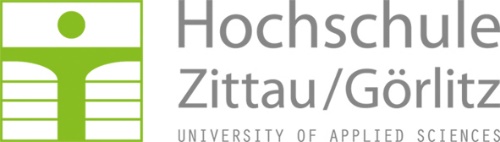 PraxisscheinTeil I – Aufgabenstellung für das PraktikumName, Vorname:	     							Matr.-Nr. Studiengang/Studienrichtung:	Praxisstelle: 			Thema (Kurzbezeichnung):Projektziele:Praktikumsvertrag liegt vor:  ja/neinReg.-Nr. Zittau/Görlitz, den Name des betreuenden Hochschullehrers		Fachlicher Betreuer der Praxisstelle..................................................................		............................................................Unterschrift						UnterschriftTel.-Nr.:						Tel.-Nr.: 	E-Mail:							E-Mail: 		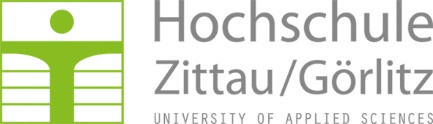 PraxisscheinTeil II - Bewertung des PraxisbelegesName, Vorname: _______________________________________	Matr.-Nr.: ___________Zeitraum des Praktikums:  ______________________________________  (= ____ Wochen)	davon ____  Fehltage (aufgrund von Krankheit, Urlaub, sonstiger Abwesenheit)Praktikumszeugnis liegt vor:   ja/neinAufgrund der im § 11, Abs. 2 der Praxisordnung festgelegten Grundlagen für die Bewertung des Praxisbeleges wird dieser wie folgt benotet:       Note des Beleges:	_______Note der Verteidigung:	________(falls erforderlich)Gesamtnote:	_______		Bemerkungen:Zittau/Görlitz, den ........................................................................Betreuender Hochschullehrer Der Praxisschein ist dem Prüfungsamt zwecks Eintragung in die Prüfungsunterlagen unverzüglich vorzulegen 